RELATÓRIO DE PACIENTES POR IDADE E SEXOClique no ícone do relatório – e marque as opções em destaque, escolha o intervalo e critérios desejados, no campo contagem deixe marcado a primeira opção. No campos a imprimir marcar as opções que deseja conter no relatório.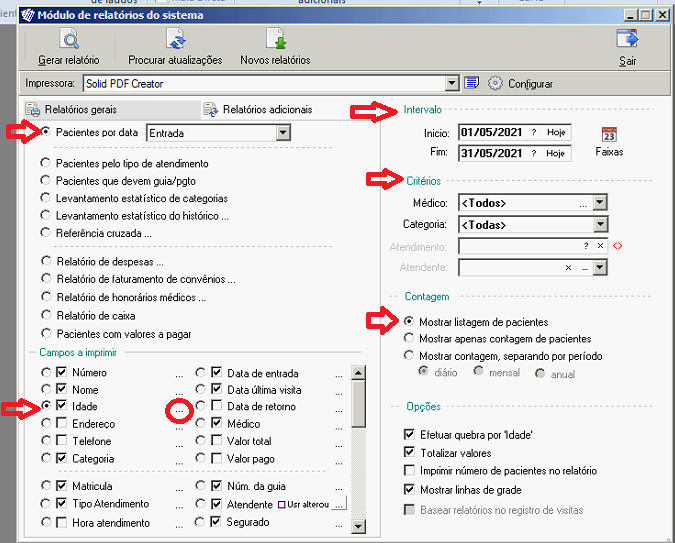 Para realizar o filtro clique nos três pontinhos e marque as opções em destaque.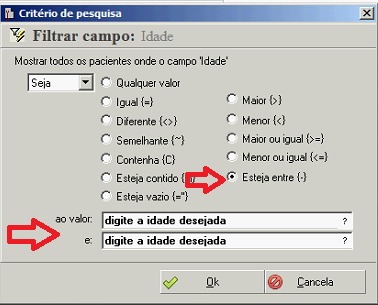 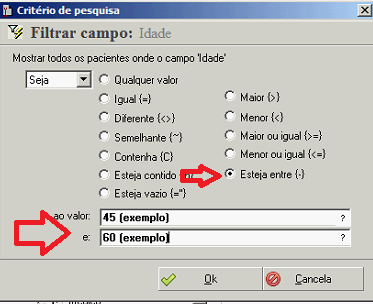 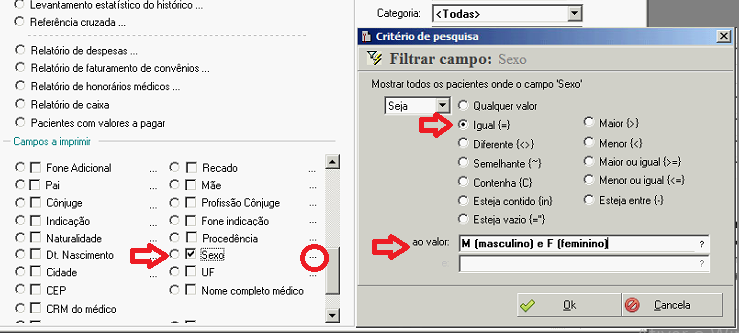 Exemplo do relatório contendo as informações marcadas no campos a imprimir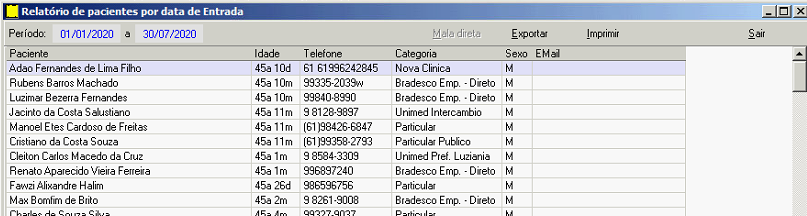 